NATIONAL SECURITIES DEPOSITORY LIMITEDDPM System Transactions UploadFile FormatsThis document specifies file formats of various transactions allowed for eDPM System.DPM System Transactions UploadOverviewDPM transaction upload, facilitates DPs and CCs to upload various settlement transactions generated in their back-office, such as Demat, Remat, Inter Settlement Transfer, Delivery Out, Pledge / Hypothecation, Pledge Invocation, Pledge Closure, CM Pool to Pool Transfer, Irreversible Delivery Out, Inter Depository transfers and CC pool to CM pool Transfer etc into Central DPM System.Central DPM System provides Record Level Rejection. System would reject only the erroneous record and capture the rest of valid records.Upload Input CriteriaProcessing logicUpload File Processing logic at Central DPMIn first parse, the entire batch would be validated for the format level conformity. In case of errors found, the entire batch would be rejected generating .ERR file under Error column containing the appropriate error codes and description.In case the batch is valid at format level, the data level validations would be carried out in next parse for each record in the batch file. If the validations are successful, the instruction would be captured in DPM system with appropriate instruction number. If the validation fails, the instruction would be rejected and would not be captured in DPM application.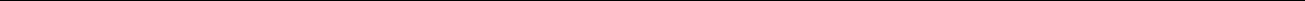 A response file .OUT would be generated under Response column giving the details of each instruction in the input batch. This would mainly contain the line no; the status of the corresponding instruction (A – accepted and R- Error) and the instruction number if the instruction is captured in DPM System.In case, the batch contains the erroneous records, a .ERR file would also be generated giving the details of rejected records, such as line no, error code and error description.DPs would be required to create new batch for the rejected records bearing new batch ID. The batch would be rejected if the same batch id were used.The batch acceptance flag in the header record would contain the value as “A”, ifAll or Partial Records in the batch are accepted.If all the records were Rejected, the flag would be shown as “R”.Note:Record Level Rejection Upload utility can be used only from the Central DPM side. It can be used from client machine only if the “Admin” rights have been given to the user.Function right for both the utilities are common in system security module.While uploading the file, DP needs to take care of the following salient points:In the Header record for every batch upload the Batch Number and Branch Code combination should be unique.The total number of records will corresponds to the number of detail records.The DP's role is always expected to be '01'.The transactions are differentiated with the three digit transaction type, in the detail record as given in the file format. The transaction flag is expected as ‘A’ for all transactions (Currently all transactions are uploaded only in the Captured status. ‘A’ corresponds to this status).In the trailer record, each transaction’s total quantity, as well as the grand total is expected for control.All character fields are expected to be in upper case.The fillers in the format for one transaction are actually redefined and used as a field in another transaction thus accommodating all types of transactions in a single record format.If the same batch number is uploaded then the entire batch would be rejected by the upload utility on account of "Duplicate Batch id".File FormatThe file formats of input batch are same for both the levels of upload utilities.Each detail record will be further identified with a transaction typeHEADER RECORDTRAILER RECORDDETAIL RECORDPool-Pool Account Transfer Instruction (801)Demat Instruction (901)Repurchase Instruction /Remat Instruction (900/902)Inter Transfer Instruction (DFP/RFP) (904/905)Delivery Out Instruction (906)Inter Settlement Transfer Instruction (907)Pledging/Hypothecation (908/909)Pledge Invocation Instruction (910)Pledge Closure Instruction (911)Irreversible Delivery Out Instruction (912)Pledge Confirmation (916), Hypothecation confirmation (917), Invocation confirmation (918), Pledge Closure Confirmation (919), Inter Depository Transfer Instruction (DFP/RFP) (925/926)CM Pool to CM Pool Transfer (934 delivery- 935 receipt)Account Freezing/Unfreezing (936/937)OUT file Format -HeaderOUT file Format –TrailerDPM Transaction Bulk Verify / Release UploadOverviewAfter an Instruction is captured, either online on the screen or in the bulk mode using Upload of Transactions in a Batch, an authorised officer visually verifies the electronic instruction against its paper counterpart and releases the Instruction for processing at NSDL (DM). This facility is available in the online/screen mode – a single Instruction is displayed on the screen and verified and, then, released before displaying another Instruction.The requirement is to provide a facility to selected DPs to verify and release all Instructions during Upload of Transactions in a Batch.Response File Structure (Data Format - VR Upload)File FormatRecord FormatHeader RecordDetail Record*** End of Document ***Field NameValid ValuesInput File NameFile Name containing the instruction details to be uploaded in DPMSystem.Upload OutputField NameValid ValuesFile Reference IdThe unique file reference id generated for the uploaded file which can beused to search for the File Status, Response File Details and Error FileDetails (if applicable)Record TypeRecord IdentifierRecord lengthRemarksHeader‘01’50One (First) record per fileDetail‘02’750Second record onwards, multiple per file.Trailer‘99’493Last record in the fileTransaction TypeTransactions801Pool - Pool Account transfer (valid only from CC’s CM Pool)900Repurchase Instruction901Dematerialization Instruction902Rematerialization Instruction904Delivery Free of Payment (Inter DP) Instruction905Receipt Free of Payment (Inter DP) Instruction906Delivery Out Instruction907Inter Settlement Transfer Instruction908Pledging Instruction909Hypothecation Instruction910Pledge invocation instruction911Pledge closure instruction912Irreversible Delivery Out Instruction925Inter Depository Transfer Instruction (DFP/Delivery)926Inter Depository Transfer Instruction (RFP/Receipt)930Deferred Delivery Order(DFP/Delivery)934CM Pool Delivery Instruction935CM Pool Receipt Instruction936Account Freezing937Account Unfreezing916Pledge Confirmation919Pledge Closure Confirmation917Hypothecation Confirmation918Invocation ConfirmationDescriptionData TypeSizeEndStatusRemarksBatch NumberInteger88MRecord TypeInteger210MHeader Record (01)Branch CodeCharacter616MDefault ‘000000’DP IDCharacter824MDP RoleInteger226MTotal number of Detail RecordsInteger632MSender DateDate840MSender User IDCharacter848OFillerCharacter250ODescriptionData TypeData TypeSizeSizeEndEndStatusRemarksBatch NumberIntegerInteger8888MRecord TypeIntegerInteger221010MTrailer Record (99)Branch CodeCharacterCharacter661616MDefault ‘000000’Demat Instruction /DecimalDecimal18183434O15+3 without decimal point./Conversion of UnitsThis field will contain sum of theInstruction - <Total Quantity>Requested Quantity mentioned inof both instructionsDemat and Conversion of Unitsinstructions.Remat / Reconversion ofDecimalDecimal18185252O15+3 without decimal point.units into SOA - <TotalThis field will contain sum of theQuantity> of bothRequested Quantity mentioned inInstructionsRemat and Reconversion of Unitsinto SOA instructions.FillerCharacterCharacter15156767ODFP Instruction Total QtyDecimalDecimal18188585O15+3 without decimal pointRFP Instruction Total QtyDecimalDecimal1818103103O15+3 without decimal pointDelivery Out InstructionDecimalDecimal1818121121O15+3 without decimal pointTotal QtyInter Settlement InstructionDecimalDecimal1818139139O15+3 without decimal pointTotal QtyPledge Instruction Total QtyDecimalDecimal1818157157O15+3 without decimal pointHypothecation InstructionDecimalDecimal1818175175O15+3 without decimal pointTotal QtyPledge Invocation InstructionDecimalDecimal1818193193O15+3 without decimal pointTotal QtyPledge Closure InstructionDecimalDecimal1818211211O15+3 without decimal pointTotal QtyIrreversible Delivery OutDecimalDecimal1818229229O15+3 without decimal pointTotal QtyPool-Pool Account TransferDecimalDecimal1818247247O15+3 without decimal pointTotal QtyInter Depository Delivery QtyDecimalDecimal1818265265O15+3 without decimal pointInter Depository Receipt QtyDecimalDecimal1818283283O15+3 without decimal pointCM pool Delivery QtyDecimalDecimal1818301301O15+3 without decimal pointCM pool Receipt QtyDecimalDecimal1818319319O15+3 without decimal pointQty (For future use)DecimalDecimal1818337337O15+3 without decimal pointRepurchase / MFDecimalDecimal1818355355O15+3 without decimal point.Redemption Instruction -This field will contain sum of the<Total (Quantity and'Quantity' mentioned in RepurchaseAmount)>instruction and 'Quantity / Amount’mentioned in Redemptioninstructions.Freeze Instruction Total QtyDecimal1818373373OO15+3 without decimal pointUnfreeze Instruction TotalDecimal1818391391OO15+3 without decimal pointQtyPledge ConfirmationDecimal1818409409OO15+3 without decimal pointHypothecation InvocationDecimal1818427427OO15+3 without decimal pointConfirmationPledge Closure ConfirmationDecimal1818445445OO15+3 without decimal pointFillerCharacter3030475475OOGrand Total <Quantity andDecimal1818493493MM15+3 without decimal point.Amount> of all instructionsThis field should contain sum of<Quantity> in case of all instructionsand <Amount> in case of MFRedemption instruction with option'Amount'.DescriptionData TypeSizeEndStatusRemarksBatch NumberInteger88MRecord TypeInteger210MDetail Record – 02Line NumberInteger616MTransaction TypeInteger319MTransaction FlagCharacter120MAlways ‘A’FillerCharacter2242OISINCharacter1254MQuantityDecimal1872MFillerCharacter1082OMarket TypeInteger284MSettlement NumberCharacter791MFillerCharacter798Execution DateCharacter8106MFillerCharacter6112OCC - CM IDCharacter16128MFillerCharacter27155OInternal ReferenceCharacter35190OUsed by DPMSender Reference 1Character50240ODPM databaseSender Reference 2Character50290ODPM databaseFillerCharacter35325OPriority FlagInteger1326M1' for high priority and '0' forlow priorityFillerCharacter424750ODescriptionData TypeData TypeSizeSizeEndStatusRemarksBatch NumberIntegerInteger888MRecord TypeIntegerInteger2210MDetail Record (02)Line NumberIntegerInteger6616MTransaction TypeIntegerInteger3319MList given belowTransaction FlagCharacterCharacter1120MIt should be ‘A’ for all ordersFillerCharacterCharacter141434OClient IDIntegerInteger8842MISINCharacterCharacter121254MQuantityDecimalDecimal181872M15+3 without decimal point.1) In case the instruction isinitiated with 'ALL Units' option,this field should have ‘Zero’quantity and "All Units Indicator"field (sr. no. 17) should have 'A'.2) In case the instruction isinitiated for Demat /Conversionof Units with specific quantity,this field should have ‘RequestedQuantity' and "All UnitsIndicator" field (sr. no. 17) shouldhave 'Space'.FillerCharacterCharacter8383155OInternal ReferenceCharacterCharacter3535190ORemarksNumber/RemarksSender Reference NumberCharacterCharacter5050240O1Sender Reference NumberCharacterCharacter5050290O2Folio NumberCharacterCharacter2020310OMandatory only when MFindicator is M. Space otherwise.Mutual Fund IndicatorCharacterCharacter11311O‘M’ or space.M for MF ISINSpace for other ISINsNumber of SOACharacterCharacter33314OMandatory only when MFindicator is M. Space otherwiseAll Units IndicatorCharacter11315315O(I) If Mutual Fund Indicator is 'M'(Sr.No.15)i) ‘A’ - in case Conversion of Unitsrequest is initiated with option'All Units'.ii) 'Space' - in case Conversion ofUnits request is initiated withspecific Quantity.(II) If Mutual Fund Indicator has'Space' (in case of non-MF ISINs),then this field should have space.Document Received DateCharacter88323323MFormat  “YYYYMMDD’’Mandatory(M) - for Demat & Mutual fund Conversion(901)FillerCharacter1919342342OSource DP IDCharacter88350350OMandatory for “Master File Upload (Single File Multiple DP ID)”FillerCharacter400400750750ODescriptionData TypeSizeEndStatusRemarksBatch NumberInteger88MRecord TypeInteger210MDetail Record (02)Line NumberInteger616MTransaction TypeInteger319MTransaction FlagCharacter120MIt should be ‘A’ for all ordersFillerCharacter1434OClient IDInteger842MISINCharacter1254MQuantityDecimal1872M15+3 without decimal point.1) In case the instruction type is 902(Remat / Reconversion of Units) /900 (Repurchase) with specificquantity, this field should have‘Requested Quantity' and "AllUnits/Amount Indicator" field (sr. no.21) should have 'Space'.2) In case the instruction type is 900(MF Redemption) with option 'AllUnits', this field should have 'Zero'quantity and "All Units/AmountIndicator" field (sr. no. 21) shouldhave 'A'.3) In case the instruction type is 900(MF Redemption) with option'Amount', this field should have the'Amount' and "All Units/AmountIndicator" field (sr. no. 21) shouldhave 'N'.Lock-in Reason CodeInteger274OLock-in Release DateDate882OIt should be future dateFillerCharacter38120ONo. Of certificatesInteger8128OMandatory for Remat Instructiononly, otherwise zero.FillerCharacter27155OInternal ReferenceCharacter35190ORemarksNumber/RemarksSender Reference Number 1Character50240OSender Reference Number 2Character50290OFillerCharacter20310OMutual Fund IndicatorCharacter1311OM’ or space.M for MF ISINSpace for other ISINsFillerCharacter3314All Units/Amount IndicatorCharacter1315O(I) If Mutual Fund Indicator is 'M'(Sr.No.19)i) ‘A’ - in case MF Redemptionrequest is initiated with option 'AllUnits'.ii) ‘N’ - in case MF Redemptionrequest is initiated with option'Amount'.iii) 'Space' - in case MF Redemptionrequest is initiated with specificQuantity.(II) If Mutual Fund Indicator has'Space' (in case of non-MF ISINs),then this field should have space.Document Received DateCharacter8323O/MFormat "YYYYMMDD"Mandatory (M) - for Remat & Mutual fund Re-conversion (902)Optional(O)  - for Repurchase & Mutual Fund Redemption (900)FillerCharacter19342OSource DP IDCharacter8350OMandatory for “Master File Upload (Single File Multiple DP ID)”FillerCharacter400750ODescriptionData TypeSizeEndStatusRemarksBatch NumberInteger88MRecord TypeInteger210MDetail Record (02)Line NumberInteger616MTransaction TypeInteger319MTransaction FlagCharacter120MIt should be ‘A’ for all ordersDIS Serial No.Character1232M/OOnly for record type 904;Not required if DIS Type is electronic.Optional for   DIS issued in old format.For DIS issued in new format, the length of DIS Serial No.  Should be minimum 8 digits and maximum 12 digits. The format should be 2 Alpha numeric characters (optional) + 10 numeric digits (8 numeric digits mandatory). 2 Alphabet characters have to be right padded with spaces and 10 Numeric digits have to be left padded with zeroes as exhibited in the below examples.Example 1:  ‘AB1234567891’Example 2:  ‘AB0123456789’Example 3:  ‘AB0012345678’Example 4:  ‘A 1234567891’Example 5: ‘A 0123456789’Example 6: ‘A 0012345678’Example 7: ‘  1234567891’Example 8: ‘  0123456789’Example 9: ‘  0012345678’DIS issued to instruction type 925 in DIS master will also be accepted.DIS Format  FlagCharacter133M/O‘Y’ for DIS issued in  New  format;‘N’ for DIS issued in  Old format;Filler will not be permitted;only for record type 904DIS Type IndicatorInteger134M/O‘1’ For Physical,‘2’ for FAX,‘3’ For Electronic-SPEEDe,‘4’ for Electronic-SPICE,‘5’ for Electronic- DSC,‘6’ for Electronic- Others,‘7’ for Demat Gateway;only for record type 904Optional for   DIS issued in old format.  Client IDInteger842MISINCharacter1254MQuantityDecimal1872M15+3 without decimal pointDIS Issued to Client or POA HolderInteger173M/O‘1’ For DIS issued to Client,‘2’ For DIS issued to POA Holder;only for record type 904;This is not required if DIS Type Indicator is electronic (i.e. 3, 4, 5 and 6).POA IDInteger881M/OMandatory if DIS is issued to POA holderThis is not required if DIS Type Indicator is electronic (i.e. 3, 4, 5 and 6).only for record type 904  POA ID should be left padded with zeroes as shown in the examples below.Example 1 :- '00123456'Example 2 :- '01234567Flag of loose slipInteger182M/O‘1’ for Loose Slip;only for record type 904;This is not required if DIS Type Indicator is electronics (i.e. 3, 4, 5 and 6).Market TypeInteger284OSettlement NumberCharacter791ONo. of instructionsInteger697M/ONo. of Instruction in DIS;only for record type 904;This is not required if DIS Type Indicator is electronic (i.e. 3, 4, 5 and 6).FillerCharacter198OExecution DateDate8106MFillerCharacter4110OTransfer Reason CodeInteger2112OOnly for record type 904- Off market instructionOther DP IDCharacter8120MOther Client IDInteger8128ORequired only if target client isHouse/Non-House i.e. CM BPID is not presentFillerCharacter2130OOther CM BP IDCharacter8138ORequired only if target is a CMCC IDCharacter8146O(Only DFP -904) Only For RGESSMarket TypeInteger2148O(Only DFP -904) Only For RGESSSettlement Number Character7155O(Only DFP -904) Only For RGESSInternal ReferenceNumber/RemarksCharacter35190ORemarksSender Reference Number 1Character50240OSender Reference Number 2Character50290OReason/ PurposeCharacter22312M/OFillerCharacter12324OFor Future UseWithout Consideration FlagCharacter1325M/OOnly for record type 904Possible Values:N or Space – Consideration ApplicableY – Without ConsiderationCannot be ‘Y’ for reason code 01 – Off-Market Sale22- Commercial Paper IssuancePriority FlagInteger1326M1' for high priority and '0' forlow priorityDirect Pay In flagCharacter1327OY: Initiate Direct Pay InN or Space : Do not Initiate Direct Pay InConsiderationInteger15342M/OMandatory for Transfer reason code = 01,22 or  Without Consideration Flag is ‘N’ or Space, without decimal digitsSource DP IDCharacter8350OMandatory for “Master File Upload (Single File Multiple DP ID)”Mode of Payment Integer2352M/OOnly for Record Type 904Applicable & Mandatory only for Off market instructions where reason code = ‘01’ (Off Market Sale)Mode of payment can be 01-Cash02-Cheque03-Electronic PaymentPayment Date / Instrument DateDate8360M/OOnly for Record Type 904Applicable & Mandatory only for Off market instructions where reason code = ‘01’(Off Market Sale)Date Format should be ‘YYYYMMDD’Transferee Name Character 135495M/OOnly for Record Type 904Applicable & Mandatory only for Off market instructions where reason code = ‘01’ (Off Market Sale)Transferee’s  Bank Account NumberCharacter30525M/OOnly for Record Type 904Applicable & Mandatory only for Off market instructions where reason code = ‘01’ (Off Market Sale);Not applicable if Mode of payment is “01-CASH” Transferee’s  Bank Name Character35560M/OOnly for Record Type 904Applicable & Mandatory  only for Off market instructions where reason code = ‘01’ (Off Market Sale);Not applicable if Mode of payment is “01-CASH” Payment Transaction Reference Number / Instrument Number (Cheque / Demand Draft / Pay Order)Character25585M/OOnly for Record Type 904Applicable & Mandatory only for Off market instructions where reason code = ‘01’ (Off Market Sale)Transaction Reference Number for Electronic Payments or Instrument Number (Cheque / Demand Draft / Pay Order)Not applicable if Mode of payment is “01-CASH” Stamp Duty Payment IndicatorInteger1586M/OOnly for Record Type 904Mandatory for Transfer reason code = 01 or  Without Consideration Flag is ‘N’ or Space, Payment Indicator for Stamp duty collectionStamp duty paid through Depository ParticipantStamp duty paid by ClientEarly Pay In flagCharacter1   587M/OOnly for Record Type 904 For eDIS EPI Benefit when DIS Type = 7 - Demat Gateway: Y or Space: Initiate Early Pay In N: Do not initiate Early Pay IneDIS Mandate Reference NumberInteger16603M/OApplicable For only transaction Type 904Mandatory only in case of DIS Type 7 –Demat GatewayBlock with Early Pay-in  flagInteger1604OApplicable for Transaction type 904 - BO to CM transactions Not applicable for DIS Type ‘7’ – Demat Gateway0 or Space : No Block and No Early Pay-in1 : Block with Early Pay-in FillerCharacter146750ODescriptionData TypeSizeEndStatusRemarksBatch NumberInteger88MRecord TypeInteger210MDetail Record (02)Line NumberInteger616MTransaction TypeInteger319MTransaction FlagCharacter120MIt should be ‘A’ for all ordersDIS Serial No.Character1232M/ONot required if DIS Type is electronic.Optional for DIS Issued in old format.  For DIS issued in new format, the length of DIS Serial No. should be minimum 8 digits and maximum of 12 digits. The format should be 2 Alpha numeric characters (optional) + 10 numeric digits ( 8 numeric digits mandatory). 2 Alphabet characters have to be right padded with spaces and 10 Numeric digits have to be left padded with zeroes as exhibited in the below examples.Example 1:  ‘AB1234567891’Example 2:  ‘AB0123456789’Example 3:  ‘AB0012345678’Example 4:  ‘A 1234567891’Example 5: ‘A 0123456789’Example 6: ‘A 0012345678’Example 7: ‘  1234567891’Example 8: ‘  0123456789’Example 9: ‘  0012345678’DIS issued to instruction type 912 in DIS master will also be acceptedDIS Flag FormatCharacter133M/O‘Y’ for DIS issued in New format, ‘N’ or Filler for DIS issued in Old formatNot required if DIS Type is electronicOptional for  DIS issued in old format.DIS Type IndicatorInteger134M/O‘1’ For Physical,‘2’ for FAX,‘3’ For Electronic-SPEEDe,‘4’ for Electronic-SPICE,‘5’ for Electronic- DSC,‘6’ for Electronic- Others;Optional for   DIS issued in old format.  Client IDInteger842MISINCharacter1254MQuantityDecimal1872M15+3 without decimal pointFillerCharacter981OFlag of loose slipInteger182M/ONo of Instructions in DISNot required if DIS Type is electronicOptional for   DIS issued in old format.  Market TypeInteger284MSettlement NumberCharacter791MNo of instructionsInteger697M/ONo of Instructions in DISNot required if DIS Type is electronicOptional for   DIS issued in old format.FillerCharacter198MExecution DateDate8106MFillerCharacter49155OInternal ReferenceCharacter35190ORemarksNumber/RemarksSender Reference Number 1Character50240OSender Reference Number 2Character50290OFillerCharacter35325OPriority FlagInteger1326M1' for high priority and '0' forlow priorityFillerCharacter16342OSource DP IDCharacter8350OMandatory for “Master File Upload (Single File Multiple DP ID)”FillerCharacter400750ODescriptionData TypeSizeEndStatusRemarksBatch NumberInteger88MRecord TypeInteger210MDetail Record (02)Line NumberInteger616MTransaction TypeInteger319MTransaction FlagCharacter120MIt should be ‘A’ for all ordersDIS Serial No.Character1232M/ONot required if DIS Type is electronic.Optional for DIS Issued in old format.  For DIS issued in new format, the length of DIS Serial No. should be minimum 8 digits and maximum of 12 digits. The format should be 2 Alpha numeric characters (optional) + 10 numeric digits ( 8 numeric digits mandatory). 2 Alphabet characters have to be right padded with spaces and 10 Numeric digits have to be left padded with zeroes as exhibited in the below examples.Example 1:  ‘AB1234567891’Example 2:  ‘AB0123456789’Example 3:  ‘AB0012345678’Example 4:  ‘A 1234567891’Example 5: ‘A 0123456789’Example 6: ‘A 0012345678’Example 7: ‘  1234567891’Example 8: ‘  0123456789’Example 9: ‘  0012345678’DIS issued to instruction type 912 in DIS master will also be acceptedDIS Flag FormatCharacter133M/O‘Y’ for DIS issued in New format, ‘N’ or Filler for DIS issued in Old formatNot required if DIS Type is electronicOptional for   DIS issued in old format.DIS Type IndicatorInteger134M/O‘1’ For Physical,‘2’ for FAX,‘3’ For Electronic-SPEEDe,‘4’ for Electronic-SPICE,‘5’ for Electronic- DSC,‘6’ for Electronic- Others;Optional for   DIS issued in old format.  Client IDInteger842MISINCharacter1254MQuantityDecimal1872M15+3 without decimal pointFillerCharacter981OFlag of loose slipInteger182M/ONo of Instructions in DISNot required if DIS Type is electronicOptional for   DIS issued in old format.  Market TypeInteger284MSettlement NumberCharacter791MNo of instructionsInteger697M/ONo of Instructions in DISNot required if DIS Type is electronicOptional for   DIS issued in old format.FillerCharacter198MExecution DateDate8106MFillerCharacter40146OOther Market TypeInteger2148MOther Settlement NumberCharacter7155MInternal ReferenceCharacter35190ORemarksNumber/RemarksSender Reference Number 1Character50240OSender Reference Number 2Character50290OFillerCharacter35325OPriority FlagInteger1326MFillerCharacter16342OSource DP IDCharacter8350OMandatory for “Master File Upload (Single File Multiple DP ID)”FillerCharacter400750ODescriptionData TypeSizeEndEndStatusRemarksRemarksBatch NumberInteger888MBatch NumberBatch NumberRecord TypeInteger21010MRecord TypeRecord TypeLine NumberInteger61616MLine NumberLine NumberTransaction TypeInteger31919MTransaction TypeTransaction TypeTransaction FlagCharacter1120MTransaction FlagFillerCharacter141434OFillerClient IDInteger8842MClient IDISINCharacter121254MISINQuantityDecimal181872MQuantityLock-in Reason CodeInteger2274OLock-in Reason CodeLock-in Release DateDate8882OLock-in Release DateFillerCharacter161698OFillerExecution DateDate88106MExecution DateFillerCharacter66112OFillerOther DP IDCharacter88120MOther DP IDOther Client IDInteger88128MOther Client IDFillerCharacter22130OFillerClosure DateDate88138MClosure DateFillerCharacter1717155OFillerInternal ReferenceCharacter3535190OInternal ReferenceNumber/RemarksNumber/RemarksSender Reference Number 1Character5050240OSender Reference Number 1Sender Reference Number 2Character5050290OSender Reference Number 2Agreement No.Character2020310MAgreement No.FillerCharacter1515325OFillerPriority FlagInteger11326MPriority FlagFillerCharacter1616342OFillerSource DP IDCharacter88350OMandatory for “Master File Upload (Single File Multiple DP ID)”FillerCharacter400400750ODescriptionData TypeSizeEndStatusRemarksBatch NumberInteger88MRecord TypeInteger210MDetail Record (02)Line NumberInteger616MTransaction TypeInteger319MTransaction FlagCharacter120MIt should be ‘A’ for all ordersIt should be ‘A’ for all ordersOriginal Order ReferenceInteger1434MBP Instruction ID of the PledgeBP Instruction ID of the PledgeNumberInitiation.ForACA generated pledgeinstructions New BP Instructioninstructions New BP InstructionID will be required i.e. (10 digitID will be required i.e. (10 digitID).This ID will be provided asID).This ID will be provided asBP Instruction ID in the CODBP Instruction ID in the CODClient IDInteger842MISINCharacter1254MQuantityDecimal1872M15+3 without decimal point15+3 without decimal pointFillerCharacter2698OExecution DateDate8106MFillerCharacter6112OOther DP IDCharacter8120MOther Client IDInteger8128MFillerCharacter27155OInternal ReferenceCharacter35190ORemarksRemarksNumber/RemarksSender Reference Number 1Character50240OSender Reference Number 2Character50290OFillerCharacter35325OPriority FlagInteger1326M1' for high priority and '0' for1' for high priority and '0' forlow prioritylow priorityChannel IndicatorInteger2328MFillerCharacter14342OSource DP IDCharacter8350OMandatory for “Master File Upload (Single File Multiple DP ID)”Mandatory for “Master File Upload (Single File Multiple DP ID)”ConsiderationInteger15365MMandatory; Without DecimalMandatory; Without DecimalStamp Duty Payment IndicatorInteger1366MPayment Indicator for Stamp duty collection0-Stamp duty paid through Depository Participant1-Stamp duty paid by ClientPayment Indicator for Stamp duty collection0-Stamp duty paid through Depository Participant1-Stamp duty paid by ClientFillerCharacter384750ODescriptionData TypeSizeEndEndStatusRemarksBatch NumberInteger888MRecord TypeInteger21010MDetail Record (02)Line NumberInteger61616MTransaction TypeInteger31919MTransaction FlagCharacter12020MIt should be ‘A’ for all ordersIt should be ‘A’ for all ordersOriginal Order ReferenceInteger143434MBP Instruction ID of the PledgeBP Instruction ID of the PledgeNumberInitiation.ForACA generated pledgeACA generated pledgeinstructions New BP Instructioninstructions New BP InstructionID will be required i.e. (10 digitID will be required i.e. (10 digitID).This ID will be provided asID).This ID will be provided asBP Instruction ID in the CODBP Instruction ID in the CODClient IDInteger84242MISINCharacter125454MQuantityDecimal187272M15+3 without decimal point15+3 without decimal pointClosure typeCharacter17373M‘N’ for normal ‘U’ for unilateral‘N’ for normal ‘U’ for unilateralFillerCharacter259898OExecution DateDate8106106MFillerCharacter6112112OOther DP IDCharacter8120120MOther Client IDInteger8128128MFillerInteger27155155OInternal ReferenceCharacter35190190ORemarksNumber/RemarksSender Reference Number 1Character50240240OSender Reference Number 2Character50290290OFillerCharacter35325325OPriority FlagCharacter1326326M1' for high priority and '0' for1' for high priority and '0' forlow priorityChannel IndicatorInteger2328328MFillerCharacter14342Source DP IDCharacter8350OOMandatory for “Master File Upload (Single File Multiple DP ID)”Mandatory for “Master File Upload (Single File Multiple DP ID)”FillerCharacter400750OODescriptionData TypeSizeEndStatusRemarksBatch NumberInteger88MRecord TypeInteger210MDetail Record (02)Line NumberInteger616MTransaction TypeInteger319MTransaction FlagCharacter120MIt should be ‘A’ for all ordersDIS Serial No.Character1232M/ONot required if DIS Type is electronic.Optional for DIS Issued in old format.  For DIS issued in new format, the length of DIS Serial No. should be minimum 8 digits and maximum of 12 digits. The format should be 2 Alpha numeric characters (optional) + 10 numeric digits ( 8 numeric digits mandatory). 2 Alphabet characters have to be right padded with spaces and 10 Numeric digits have to be left padded with zeroes as exhibited in the below examples.Example 1:  ‘AB1234567891’Example 2:  ‘AB0123456789’Example 3:  ‘AB0012345678’Example 4:  ‘A 1234567891’Example 5: ‘A 0123456789’Example 6: ‘A 0012345678’Example 7: ‘  1234567891’Example 8: ‘  0123456789’Example 9: ‘  0012345678’DIS issued to instruction type 912 in DIS master will also be acceptedDIS Flag FormatCharacter133M/O‘Y’ for DIS issued in New format, ‘N’ or Filler for DIS issued in Old formatNot required if DIS Type is electronicOptional for   DIS issued in old format.DIS Type IndicatorInteger134M/O‘1’ For Physical,‘2’ for FAX,‘3’ For Electronic-SPEEDe,‘4’ for Electronic-SPICE,‘5’ for Electronic- DSC,‘6’ for Electronic- Others;Optional for   DIS issued in old format.  Client IDInteger842MISINCharacter1254MQuantityDecimal1872M15+3 without decimal pointFillerCharacter981OFlag of loose slipInteger182M/ONo of Instructions in DISNot required if DIS Type is electronicOptional for   DIS issued in old format.  Market TypeInteger284MSettlement NumberCharacter791MNo of instructionsInteger697M/ONo of Instructions in DISNot required if DIS Type is electronicOptional for   DIS issued in old format.FillerCharacter198Execution DateDate8106MFillerCharacter6112OIrreversible Reason Code 1Integer4116OIrreversible Reason Code 2Integer4120OIrreversible Reason Code 3Integer4124OIrreversible Reason Code 4Integer4128OFillerCharacter27155OInternal ReferenceCharacter35190ORemarksNumber/RemarksSender Reference Number 1Character50240OSender Reference Number 2Character50290OFillerCharacter35325Priority FlagInteger1326M1' for high priority and '0' forlow priorityFillerCharacter16342OSource DP IDCharacter8350OMandatory for “Master File Upload (Single File Multiple DP ID)”FillerCharacter400750ODescriptionData TypeSizeEndStatusRemarksRemarksRemarksBatch NumberInteger88MRecord TypeInteger210M02 – Detail Record02 – Detail Record02 – Detail RecordLine NumberInteger616MTransaction typeInteger319MTransaction FlagCharacter120MIt should be ‘A’ for all ordersIt should be ‘A’ for all ordersIt should be ‘A’ for all ordersTransaction IDInteger1434MBP instruction ID of the PledgeBP instruction ID of the PledgeBP instruction ID of the PledgeInitiation.Optional in caseof Pledge Closure / Invocationof Pledge Closure / InvocationConfirmationClient IDInteger842MMISINCharacter1254MMQuantityDecimal1872MMAccepted Flag/Rejected FlagCharacter173MMFor Accepting =’A’, ForFor Accepting =’A’, ForRejecting =’R’Rejecting =’R’FillerCharacter1184OOTransaction Unique IDInteger1498OOBp Instruction ID of NormalBp Instruction ID of NormalClosure Initiation in case ofClosure Initiation in case ofClosure confirmation andClosure confirmation andInvocation BP instruction Id inInvocation BP instruction Id incase of invocationcase of invocationconfirmation. Optional in caseconfirmation. Optional in caseof Pledge Confirmation (916)of Pledge Confirmation (916)Execution DateDate8106MMFillerCharacter6112OOOther DP IDCharacter8120MMOther DP IDOther Client IDInteger8128MMRejection Reason Code1Integer4132OOMandatory in case of RejectionMandatory in case of Rejectionof QuantityRejection Reason Code2Integer4136OOMandatory in case of RejectionMandatory in case of Rejectionof QuantityRejection Reason Code3Integer4140OOMandatory in case of RejectionMandatory in case of Rejectionof QuantityRejection Reason Code4Integer4144OOMandatory in case of RejectionMandatory in case of Rejectionof QuantityFillerCharacter11155OOInternal Reference NumberCharacter35190OOSender Reference Number 1Character50240OOSender Reference Number 2Character50290OOFillerCharacter35325Priority FlagInteger1326MM1' for high priority and '0' for1' for high priority and '0' forlow priorityChannel IndicatorInteger2328MMParent Channel indicator,0 andParent Channel indicator,0 and1FillerCharacter14342OOSource DP IDCharacter8350OOMandatory for “Master File Upload (Single File Multiple DP ID)”FillerCharacter400750OODescriptionDescriptionData TypeData TypeSizeSizeEndEndStatusStatusRemarksRemarksBatch NumberBatch NumberIntegerInteger8888MMRecord TypeRecord TypeIntegerInteger221010MMDetail Record (02)Detail Record (02)Line NumberLine NumberIntegerInteger661616MMTransaction TypeTransaction TypeIntegerInteger331919MMTransaction FlagTransaction FlagCharacterCharacter112020MMIt should be ‘A’ for all ordersIt should be ‘A’ for all ordersDIS Serial No.DIS Serial No.CharacterCharacter12123232M/OM/ONot required if DIS Type is electronic.Optional for DIS Issued in old format.  For DIS issued in new format, the length of DIS Serial No. should be minimum 8 digits and maximum of 12 digits. The format should be 2 Alpha numeric characters (optional) + 10 numeric digits ( 8 numeric digits mandatory). 2 Alphabet characters have to be right padded with spaces and 10 Numeric digits have to be left padded with zeroes as exhibited in the below examples.Example 1:  ‘AB1234567891’Example 2:  ‘AB0123456789’Example 3:  ‘AB0012345678’Example 4:  ‘A 1234567891’Example 5: ‘A 0123456789’Example 6: ‘A 0012345678’Example 7: ‘  1234567891’Example 8: ‘  0123456789’Example 9: ‘  0012345678’DIS issued to instruction type 912 in DIS master will also be acceptedNot required if DIS Type is electronic.Optional for DIS Issued in old format.  For DIS issued in new format, the length of DIS Serial No. should be minimum 8 digits and maximum of 12 digits. The format should be 2 Alpha numeric characters (optional) + 10 numeric digits ( 8 numeric digits mandatory). 2 Alphabet characters have to be right padded with spaces and 10 Numeric digits have to be left padded with zeroes as exhibited in the below examples.Example 1:  ‘AB1234567891’Example 2:  ‘AB0123456789’Example 3:  ‘AB0012345678’Example 4:  ‘A 1234567891’Example 5: ‘A 0123456789’Example 6: ‘A 0012345678’Example 7: ‘  1234567891’Example 8: ‘  0123456789’Example 9: ‘  0012345678’DIS issued to instruction type 912 in DIS master will also be acceptedDIS Flag FormatDIS Flag FormatCharacterCharacter113333M/OM/O‘Y’ for DIS issued in New format, ‘N’ or Filler for DIS issued in Old formatNot required if DIS Type is electronicOptional for   DIS issued in old format.‘Y’ for DIS issued in New format, ‘N’ or Filler for DIS issued in Old formatNot required if DIS Type is electronicOptional for   DIS issued in old format.DIS Type IndicatorDIS Type IndicatorIntegerInteger113434M/OM/O‘1’ For Physical,‘2’ for FAX,‘3’ For Electronic-SPEEDe,‘4’ for Electronic-SPICE,‘5’ for Electronic- DSC,‘6’ for Electronic- Others,‘7’ for Demat Gatewayonly for record type 925;Optional for   DIS issued in old format.  ‘1’ For Physical,‘2’ for FAX,‘3’ For Electronic-SPEEDe,‘4’ for Electronic-SPICE,‘5’ for Electronic- DSC,‘6’ for Electronic- Others,‘7’ for Demat Gatewayonly for record type 925;Optional for   DIS issued in old format.  Client IDClient IDIntegerInteger884242MMISINISINCharacterCharacter12125454MMQuantityQuantityDecimalDecimal18187272MM15+3 without decimal point15+3 without decimal pointDIS Issued to Client or POA HolderDIS Issued to Client or POA HolderIntegerInteger117373M/OM/O‘1’ For DIS issued to Client,‘2’ For DIS issued to POA Holder;only for record type 904;This is not required if DIS Type Indicator is electronic (i.e. 3, 4, 5 and 6).‘1’ For DIS issued to Client,‘2’ For DIS issued to POA Holder;only for record type 904;This is not required if DIS Type Indicator is electronic (i.e. 3, 4, 5 and 6).POA IDPOA IDIntegerInteger888181M/OM/OMandatory if DIS is issued to POA holderThis is not required if DIS Type Indicator is electronic (i.e. 3, 4, 5 and 6).only for record type 904  POA ID should be left padded with zeroes as shown in the examples below.Example 1 :- '00123456'Example 2 :- '01234567Mandatory if DIS is issued to POA holderThis is not required if DIS Type Indicator is electronic (i.e. 3, 4, 5 and 6).only for record type 904  POA ID should be left padded with zeroes as shown in the examples below.Example 1 :- '00123456'Example 2 :- '01234567Flag of loose slipFlag of loose slipIntegerInteger118282M/OM/ONo of Instructions in DISNot required if DIS Type is electronicOptional for   DIS issued in old format.  No of Instructions in DISNot required if DIS Type is electronicOptional for   DIS issued in old format.  Market TypeMarket TypeIntegerInteger228484OOSettlement NumberSettlement NumberCharacterCharacter779191OOFillerFillerCharacterCharacter669797OOExecution DateExecution DateDateDate88106106MMTransfer Reason CodeTransfer Reason CodeIntegerInteger22108108OOFillerFillerCharacterCharacter44112112OOOther Client CodeOther Client CodeCharacterCharacter1616128128MMFillerFillerIntegerInteger22130130OOOther Depository IDOther Depository IDCharacterCharacter88138138MMFillerFillerCharacterCharacter1717155155OOInternal ReferenceInternal ReferenceCharacterCharacter3535190190OORemarksRemarksNumber/RemarksNumber/RemarksSender Reference Number 1Sender Reference Number 1CharacterCharacter5050240240OOSender Reference Number 2Sender Reference Number 2CharacterCharacter5050290290OOOther Settlement DetailsOther Settlement DetailsIntegerInteger1313303303OOReason/ PurposeReason/ PurposeCharacterCharacter2121324324OOWithout Consideration FlagWithout Consideration FlagCharacterCharacter11325325M/OM/OOnly for record type 925Possible Values:N or Space – Consideration ApplicableY – Without ConsiderationCannot be ‘Y’ for Transfer reason code 01– Off-Market Sale22- Commercial Paper IssuanceOnly for record type 925Possible Values:N or Space – Consideration ApplicableY – Without ConsiderationCannot be ‘Y’ for Transfer reason code 01– Off-Market Sale22- Commercial Paper IssuancePriority FlagPriority FlagCharacterCharacter11326326MMFillerFillerCharacterCharacter11327327OOConsiderationConsiderationIntegerInteger1515342342M/OM/OMandatory for Transfer reason code = 01,22 or Without Consideration Flag is ‘N’ or Space, without decimal digitsMandatory for Transfer reason code = 01,22 or Without Consideration Flag is ‘N’ or Space, without decimal digitsSource DP IDSource DP IDCharacterCharacter88350350OOMandatory for “Master File Upload (Single File Multiple DP ID)”Mandatory for “Master File Upload (Single File Multiple DP ID)”Mode of Payment Mode of Payment IntegerInteger22352352M/OM/OOnly for Record Type 925Applicable & Mandatory only for Off market instructions where reason code = ‘01’ (Off Market Sale)Mode of payment can be 01-Cash02-Cheque03-Electronic PaymentOnly for Record Type 925Applicable & Mandatory only for Off market instructions where reason code = ‘01’ (Off Market Sale)Mode of payment can be 01-Cash02-Cheque03-Electronic PaymentPayment Date / Instrument DatePayment Date / Instrument DateDateDate88360360M/OM/OOnly for Record Type 925Applicable & Mandatory only for Off market instructions where reason code = ‘01’(Off Market Sale)Date Format should be ‘YYYYMMDD’Only for Record Type 925Applicable & Mandatory only for Off market instructions where reason code = ‘01’(Off Market Sale)Date Format should be ‘YYYYMMDD’Transferee Name Transferee Name Character Character 135135495495M/OM/OOnly for Record Type 925Applicable & Mandatory only for Off market instructions where reason code = ‘01’ (Off Market Sale)Only for Record Type 925Applicable & Mandatory only for Off market instructions where reason code = ‘01’ (Off Market Sale)Transferee’s  Bank Account NumberTransferee’s  Bank Account NumberCharacterCharacter3030525525M/OM/OOnly for Record Type 925Applicable  & Mandatory only for Off market instructions where reason code = ‘01’ (Off Market Sale)Not applicable if Mode of payment is “01-CASH” Only for Record Type 925Applicable  & Mandatory only for Off market instructions where reason code = ‘01’ (Off Market Sale)Not applicable if Mode of payment is “01-CASH” Transferee’s  Bank Name Transferee’s  Bank Name CharacterCharacter3535560560M/OM/OOnly for Record Type 925Applicable  & Mandatory only for Off market instructions where reason code = ‘01’ (Off Market Sale)Not applicable if Mode of payment is “01-CASH” Only for Record Type 925Applicable  & Mandatory only for Off market instructions where reason code = ‘01’ (Off Market Sale)Not applicable if Mode of payment is “01-CASH” Payment Transaction Reference Number / Instrument Number (Cheque / Demand Draft / Pay Order)Payment Transaction Reference Number / Instrument Number (Cheque / Demand Draft / Pay Order)CharacterCharacter2525585585M/OM/OOnly for Record Type 925Applicable & Mandatory only for Off market instructions where reason code = ‘01’ (Off Market Sale)Transaction Reference Number for Electronic Payments or Instrument Number (Cheque / Demand Draft / Pay Order)Not applicable if Mode of payment is “01-CASH” Only for Record Type 925Applicable & Mandatory only for Off market instructions where reason code = ‘01’ (Off Market Sale)Transaction Reference Number for Electronic Payments or Instrument Number (Cheque / Demand Draft / Pay Order)Not applicable if Mode of payment is “01-CASH” Stamp Duty Payment IndicatorStamp Duty Payment IndicatorIntegerInteger11586586M/OM/OOnly for Record Type 925Mandatory for Transfer reason code = 01 or  Without Consideration Flag is ‘N’ or Space, Payment Indicator for Stamp duty collection0-Stamp duty paid through Depository Participant1-Stamp duty paid by ClientEarly Pay In flagEarly Pay In flagCharacterCharacter11587587M/OM/OOnly for Record Type 925 For eDIS EPI Benefit when DIS Type = 7 - Demat Gateway Y or Space: Initiate Early Pay In N: Do not initiate Early Pay In Only for Record Type 925 For eDIS EPI Benefit when DIS Type = 7 - Demat Gateway Y or Space: Initiate Early Pay In N: Do not initiate Early Pay In eDIS Mandate Reference NumbereDIS Mandate Reference NumberIntegerInteger1616603603M/OM/OApplicable For only transaction Type 925Mandatory only in case of DIS Type 7 –Demat GatewayApplicable For only transaction Type 925Mandatory only in case of DIS Type 7 –Demat GatewayBlock with Early Pay-in flagBlock with Early Pay-in flagIntegerInteger11604604OOApplicable for Transaction type 925  BO to CM transactions (Transfer Reason code 10 –Market IDT Identifier)Not applicable for DIS Type ‘7 ‘-Demat Gateway0 or Space : No Block and No Early Pay-in1 : Block with Early Pay-in Applicable for Transaction type 925  BO to CM transactions (Transfer Reason code 10 –Market IDT Identifier)Not applicable for DIS Type ‘7 ‘-Demat Gateway0 or Space : No Block and No Early Pay-in1 : Block with Early Pay-in FillerFillerCharacterCharacter146146750750OODescriptionData TypeSizeEndStatusRemarksBatch NumberInteger88MRecord TypeInteger210MDetail Record (02)Line NumberInteger616MTransaction TypeInteger319M934/935Transaction FlagCharacter120MIt should be ‘A’ for all ordersDIS Serial No.Character1232M/ONot required if DIS Type is electronic.Optional for DIS Issued in old format.  For DIS issued in new format, the length of DIS Serial No. should be minimum 8 digits and maximum of 12 digits. The format should be 2 Alpha numeric characters (optional) + 10 numeric digits ( 8 numeric digits mandatory). 2 Alphabet characters have to be right padded with spaces and 10 Numeric digits have to be left padded with zeroes as exhibited in the below examples.Example 1:  ‘AB1234567891’Example 2:  ‘AB0123456789’Example 3:  ‘AB0012345678’Example 4:  ‘A 1234567891’Example 5: ‘A 0123456789’Example 6: ‘A 0012345678’Example 7: ‘  1234567891’Example 8: ‘  0123456789’Example 9: ‘  0012345678’DIS issued to instruction type 912 in DIS master will also be acceptedDIS Flag FormatCharacter133M/O‘Y’ for DIS issued in New format, ‘N’ or Filler for DIS issued in Old formatNot required if DIS Type is electronicOptional for   DIS issued in old format.DIS Type IndicatorInteger134M/O‘1’ For Physical,‘2’ for FAX,‘3’ For Electronic-SPEEDe,‘4’ for Electronic-SPICE,‘5’ for Electronic- DSC,‘6’ for Electronic- Others;Optional for   DIS issued in old format.  Client IDInteger842MISINCharacter1254MQuantityDecimal1872M15+3 without decimal pointFillerCharacter981OFlag of loose slipInteger182M/ONo of Instructions in DISNot required if DIS Type is electronicOptional for   DIS issued in old format.  Market TypeInteger284MSettlement NumberCharacter791MNo of instructionsInteger697M/ONo of Instructions in DISNot required if DIS Type is electronicOptional for   DIS issued in old format.FillerCharacter198Execution DateDate8106MFillerCharacter24130OOther CM BP IDCharacter8138MOther Market TypeInteger2140MOther Settlement NumberCharacter7147MFillerCharacter8155OInternal ReferenceCharacter35190ORemarksNumber/RemarksSender Reference Number 1Character50240OSender Reference Number 2Character50290OFillerCharacter35325Priority FlagInteger1326M1' for high priority and '0' forlow priorityFillerCharacter16342OSource DP IDCharacter8350OMandatory for “Master File Upload (Single File Multiple DP ID)”Early Pay In flagCharacter1351OOnly for Record Type 934  Y: Initiate Early Pay InN or Space : Do not Initiate Early Pay InFillerCharacter399750ODescriptionData TypeSizeEndStatusRemarksRemarksBatch NumberInteger88MRecord TypeInteger210MDetail Record (02)Detail Record (02)Line NumberInteger616MTransaction TypeInteger319MTransaction FlagCharacter120MIt should be ‘A’ for all ordersIt should be ‘A’ for all ordersFreeze Instruction IDInteger1434OMandatory for 937.Mandatory for 937.Instruction ID of the FreezeInstruction ID of the FreezeInstruction.Instruction.ACA generated freezeACA generated freezeinstructions New BP Instructioninstructions New BP InstructionID will be required i.e. (10 digitID will be required i.e. (10 digitID).This ID will beprovided as BP Instruction ID inprovided as BP Instruction ID inthe CODClient IDInteger842MISINCharacter1254OMandatory if ISIN or QuantityMandatory if ISIN or Quantitylevel freezelevel freezeQuantityDecimal1872O15+3 without decimal point,15+3 without decimal point,Mandatory if Quantity levelMandatory if Quantity levelfreezeFreeze levelInteger274MFillerCharacter882OIt should be future dateIt should be future dateFreeze Reason CodeInteger284MFillerCharacter1498OExecution DateDate8106MFillerCharacter6112OFillerCharacter8120OFillerCharacter8128OFillerCharacter27155Internal ReferenceCharacter35190ORemarksRemarksNumber/RemarksSender Reference Number 1Character50240OSender Reference Number 2Character50290OFreeze Reason DescriptionCharacter35325OPriority FlagInteger1326M1' for high priority and '0' for1' for high priority and '0' forlow prioritylow priorityFillerCharacter16342OSource DP IDCharacter8350OMandatory for “Master File Upload (Single File Multiple DP ID)”Mandatory for “Master File Upload (Single File Multiple DP ID)”FillerCharacter400750ODescriptionData TypeSizeEndStatusRemarksBatch NumberInteger888MRecord TypeInteger21010MHeader Record (01)Branch CodeCharacter61616ODefault = SpacesDP IDCharacter82424MDP RoleInteger22626MBatch Acceptance StatusCharacter12727MA-Successful ,R- FailureTotal number of Detail RecordsInteger63333MTotal number of AcceptedInteger63939MRecordsInteger63939MRecordsBusiness DateDate84747MYYYYMMDDSender User IDCharacter85555OFillerCharacter96464ODescriptionData TypeSizeEndStatusRemarksRemarksDescriptionData TypeSizeEndStatusRemarksRemarksBatch NumberInteger88888MRecord TypeInteger22101010MDetail Record (02)Detail Record (02)Line NumberInteger66161616MTransaction TypeCharacter33191919MTransaction FlagCharacter11202020MA – Successful, R – ErrorA – Successful, R – ErrorFor 919 and 917 Unique IDFor 919 and 917 Unique IDInstruction IDInteger1414343434Motherwise Pledge Order No.otherwise Pledge Order No.Instruction IDInteger1414343434MError code in the case ofError code in the case oferroneous detail record.erroneous detail record.Internal Reference NumberCharacter3535696969OSender Reference Number 1Character5050119119119OSender Reference Number 2Character5050169169169OISINCharacter1212181181181MMandatory for 916,917,918Mandatory for 916,917,918Accepted Flag/Rejected FlagCharacter11182182182OAccepted =’A’ and RejectedAccepted =’A’ and Rejected=’R’=’R’Closure no / confirmation noInteger1414196196196OPriority FlagInteger11196196196O1' for high priority and '0' forlow priority1' for high priority and '0' forlow prioritySource DP IDCharacter88206206206OMandatory for “Master File Upload (Single File Multiple DP ID)”Mandatory for “Master File Upload (Single File Multiple DP ID)”FillerCharacter88216216216OFor future useFor future useRecord TypeRecord IdentifierRecord lengthRemarksHeader‘01’64One (First) record per fileDetail‘02’216Second record onwards, multiple per file.DescriptionData TypeSizeSizeEndStatusRemarksBatch NumberInteger88MRecord TypeInteger210MHeader Record (01)Branch CodeCharacter616ODefault = SpacesDP IDCharacter824MDP RoleInteger226MBatch Acceptance StatusCharacter127MA-Successful ,R- FailureTotal number of Detail RecordsInteger633MTotal number of Accepted RecordsInteger639MBusiness DateDate847MYYYYMMDDSender User IDCharacter855OFillerCharacter964ODescriptionDataSizeEndStatusRemarksTypeBatch NumberInteger88MRecord TypeInteger210MDetail Record (02)Line NumberInteger616MTransaction TypeCharacter319MTransaction FlagCharacter120MA – Successful, R – ErrorInstruction IDInteger1434MFor 919 and 917 Unique Id otherwisePledge Order No. Error code in thecase of erroneous detail record.Internal Reference NumberCharacter3569OSender Reference Number 1Character50119OSender Reference Number 2Character50169OISINCharacter12181MAccepted Flag/Rejected FlagCharacter1182OMandatory for 916,917,918 Accepted=’A’ and Rejected =’R’Closure no / confirmation noInteger14196OPriority FlagInteger1197O1' for high priority and '0' for lowPriorityFillerCharacter11208OFor future useSource DP IDCharacter8216OMandatory for “Master File Upload (Single File Multiple DP ID)”